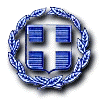 ΕΛΛΗΝΙΚΗ ΔΗΜΟΚΡΑΤΙΑΠΕΡΙΦΕΡΕΙΑ ΝΟΤΙΟΥ ΑΙΓΑΙΟΥΨΗΦΙΣΜΑΧΩΡΟΘΕΤΗΣΗ ΚΑΙ ΕΓΚΑΤΑΣΤΑΣΗ ΑΝΕΜΟΓΕΝΝΗΤΡΙΩΝ ΣΤΑ ΝΗΣΙΑ ΤΗΣ ΠΕΡΙΦΕΡΕΙΑΣ ΝΟΤΙΟΥ ΑΙΓΑΙΟΥ	Στην 11η/10-11-2021 Συνεδρίαση Περιφερειακού Συμβουλίου εγκρίθηκε με την αριθμ. 84/2021 απόφαση Περιφερειακού Συμβουλίου το ακόλουθο ψήφισμα :   Το Περιφερειακό Συμβούλιο, κατά πλειοψηφία αποφασίζει : Ζητάμε την αναστολή εκτέλεσης των αδειών που έχουν εκδοθεί και τη δυνατότητα μετατροπής τους σε Off Shore, με σχετική πρόβλεψη στο νέο χωροταξικό σχεδιασμό που εκπονείται από το Υπουργείο Περιβάλλοντος και Ενέργειας.   Ζητάμε την αναστολή έκδοσης νέων αδειών μέχρι να ολοκληρωθεί  και να συμφωνηθεί ο νέος χωροταξικός σχεδιασμός που εκπονείται από το Υπουργείο Περιβάλλοντος και Ενέργειας. .Ζητάμε, όλοι ανεξαιρέτως οι φάκελοι πάρκων ανεμογεννητριών να περνούν από τα κατά τόπους αρμόδια Συμβούλια Αρχιτεκτονικής. Είμαστε Υπέρ της χωροθέτησης ανεμογεννητριών σε νησίδες με Εθνικό πρόσημο.